AB 3 – 1: Internet-Recherche 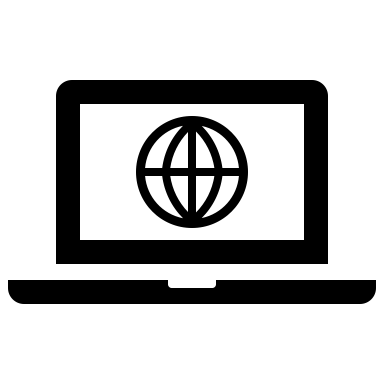 Im Sachunterricht haben wir gerade das Thema: _______________________________________besprochen.Dazu haben wir gelernt (ein bis fünf Sätze): ____________________________________________________________________________________________________________________________________________________________________________________________________________________________________________________________________________________________________________Das möchten wir überprüfen oder noch wissen! Notiert, was ihr überprüfen möchtet, was ihr noch nicht wisst und was genau euch näher interessiert.________________________________________________________________________________________________________________________________________________________________________________________________________________________________________________Unsere Suchbegriffe dazu:____________________________________________________________________________________________________________________________________________________________________________________Entscheidet jetzt gemeinsam, mit welchen drei Suchbegriffen recherchiert werden soll. Markiert diese oben gelb. Jetzt könnt ihr eure Arbeitsblätter eurer Lehrerin / eurem Lehrer zeigen, damit sie /er sich alles anschauen kann. In der Zwischenzeit malt doch auf der Rückseite des Arbeitsblattes noch etwas Passendes zu eurem Thema! AB 3 – 2: Recherche-AuftragNamen der Auftraggeber: ______________________________Wir möchten nähere Informationen zu diesen Suchbegriffen: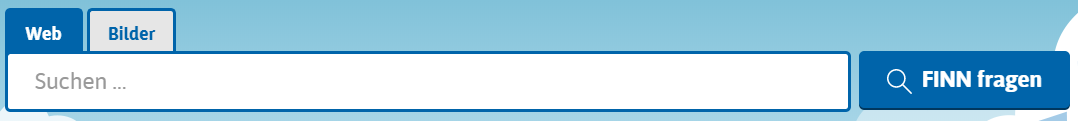 Zudem hätten wir gerne ein Bild von _________________________________Danke!! 😊Namen der Internet-Rechercheure: ______________________________Unser bestes Ergebnis: Name der Webseite: ____________________________________________Wichtige Stichwörter: __________________________________________ ________________________________________________________________________________________________________________________________________________________________________________________________________________________________________________________________________________________________________________________________________________________________________Bild bitte auf die Rückseite kleben und dazuschreiben, von welcher Seite ihr das Bild habt!Bewertung der Ergebnisse durch die Auftraggeber: Wie passend findet ihr die Ergebnisse? Bewertet mithilfe der Smileys das Suchergebnis!Smileys: 😊 😐 Begründet eure Entscheidung: ______________________________________________________________________________________